ATILIM ÜNİVERSİTESİ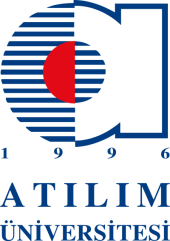 SİVİL HAVACILIK YÜKSEKOKULUSEMİNER“HAVACILIK İŞLETME RUHSATI VE TEKNİSYEN LİSANSI VERİLME ESASLARI”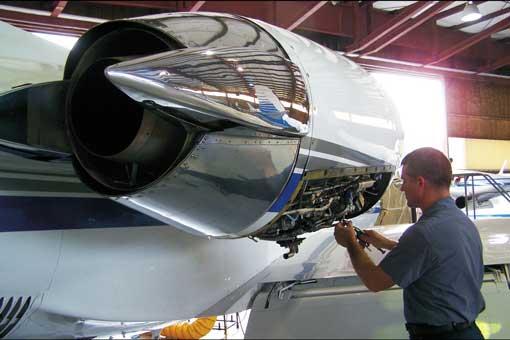 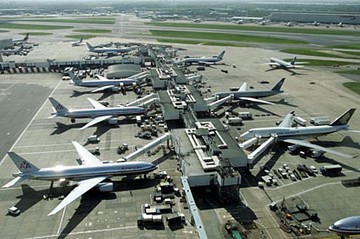 Sivil Havacılık Genel Müdürlüğü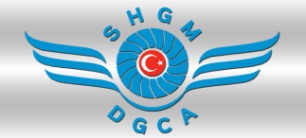 Haydar YALÇIN, Genel Müdür YardımcısıÖzcan BAŞOĞLU, Uçuşa Elverişlilik Daire BaşkanıSeçkin ÖKSÜZ, Hava Ulaştırma Daire BaşkanlığıEsat DEMİRCİ, Bakım Personeli Lisans ve Eğitim KoordinatörlüğüYER: Kemal Zaim SUNEL SalonuTARİH: 18 Nisan 2014SAAT: 10.00-12.30